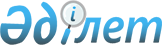 О внесении изменений в решение Жанакорганского районного маслихата от 20 июня 2018 года № 237 "Об утверждении регламента собрания местного сообщества поселка и сельских округов Жанакорганского района"Решение Жанакорганского районного маслихата Кызылординской области от 27 декабря 2021 года № 150
      В соответствии со статьей 39-3 Закона Республики Казахстан от 23 января 2001 года "О местном государственном управлении и самоуправлении в Республике Казахстан" и статьей 26 Закона Республики Казахстан "О правовых актах" маслихат Жанакорганского района РЕШИЛ:
      1. Изложить приложение к решению Жанакорганского районного маслихата от 20 июня 2018 года № 237 "Об утверждении регламента собрания местного сообщества поселка и сельских округов Жанакорганского района" (зарегистрировано в Реестре государственной регистрации нормативных правовых актов за 6377) в новой редакции согласно приложению к настоящему решению.
      2. Настоящее решение вводится в действие со дня его первого официального опубликования. Регламент собрания местного сообщества поселка и сельских округов Жанакорганского района Глава 1. Общие положения
      1. Настоящий Регламент собрания местного сообщества (далее – регламент) разработан в соответствии со статьей 39-3 Закона Республики Казахстан "О местном государственном управлении и самоуправлении в Республике Казахстан" (далее – Закон) и типовым регламентом собрания местного сообщества, утвержденного приказом Министра национальной экономики Республики Казахстан от 7 августа 2017 года № 295.
      2. Основные понятия, которые используются в настоящем регламенте:
      1) местное сообщество – совокупность жителей (членов местного сообщества), проживающих на территории соответствующей административно-территориальной единицы, в границах которой осуществляется местное самоуправление, формируются и функционируют его органы;
      2) собрание местного сообщества (далее – собрание) – участие представителей местного сообщества, делегированных сходом местного сообщества, в решении текущих вопросов местного значения в пределах и порядке, установленных законодательством Республики Казахстан;
      3) вопросы местного значения – вопросы деятельности района, сельского округа и поселка, регулирование которых в соответствии с Законом и иными законодательными актами Республики Казахстан связано с обеспечением прав и законных интересов большинства жителей соответствующей административно-территориальной единицы;
      4) местное самоуправление – деятельность, осуществляемая населением непосредственно, а также через маслихат и другие органы местного самоуправления, направленная на самостоятельное решение вопросов местного значения под свою ответственность, в порядке, определяемом Законом, иными нормативными правовыми актами;
      5) член собрания местного сообщества – представитель местного сообщества, делегированный сходом местного сообщества, в решении текущих вопросов местного значения в пределах и порядке, установленных законодательством Республики Казахстан.
      3. Регламент собрания утверждается маслихатом Жанакорганского района.
      4. Состав собрания местного сообщества определяется сходом местного сообщества сроком на четыре года и образуется из числа кандидатов, делегированных сходом местного сообщества.
      При этом, количество членов собрания местного сообщества, делегированных сходом местного сообщества (далее – члены собрания) определяется в зависимости от общей численности населения сельского округа (поселка):
      1) до 10 тысяч населения 5-10 членов собрания;
      2) 10-15 тысяч населения – 11-15 членов собрания;
      3) 15-20 тысяч населения – 16-20 членов собрания;
      4) свыше 20 тысяч населения – 21-25 членов собрания.
      5. При формировании состава собрания местного сообщества количество представителей раздельных сходов определяется пропорционально количеству их населения.
      6. Для административно-территориальной единицы, состоящей из нескольких населенных пунктов, обеспечивается не менее одного представителя от каждого населенного пункта, делегированного раздельными сходами местного сообщества, с учетом положений пункта 5 настоящего регламента. Глава 2. Порядок проведения созыва собрания местного сообщества
      7. Собрание проводится по текущим вопросам местного значения:
      обсуждение и рассмотрение проектов программных документов, программ развития местного сообщества;
      согласование проекта сельского округа (поселка) и отчета об исполнении бюджета;
      согласование корректировки бюджета сельского округа (поселка) в случае перераспределения средств в объеме не более двадцати процентов от объема расходов бюджетной программы на текущий финансовый год по утвержденному (уточненному) бюджету, за исключением бюджетных программ (подпрограмм), финансируемых за счет целевых трансфертов из районного бюджета, между бюджетными программами при неосвоении бюджетных средств и (или) неэффективном исполнении бюджетных программ в течение текущего финансового года по итогам бюджетного мониторинга без изменения структуры расходов бюджета;
      согласование решений аппарата акима сельского округа (поселка) по управлению коммунальной собственностью сельского округа (поселка) (коммунальной собственностью местного самоуправления);
      образование комиссии местного сообщества из числа участников собрания в целях мониторинга исполнения бюджета сельского округа (поселка);
      заслушивание и обсуждение отчета о результатах проведенного мониторинга исполнения бюджета сельского округа (поселка);
      согласование отчуждения коммунального имущества сельского округа (поселка);
      обсуждение актуальных вопросов местного сообщества, проектов нормативных правовых актов, касающихся прав, свобод и обязанностей граждан, за исключением проектов нормативных правовых актов местных исполнительных органов, а также акимов, предусматривающих принятие решений об установлении (отмене) карантинной зоны с введением карантинного режима на соответствующей территории, об установлении (снятии) карантина и (или) ограничительных мероприятий в случаях, предусмотренных законодательством Республики Казахстан в области ветеринарии, а также объявление чрезвычайной ситуации природного и техногенного характера, а также предоставление по ним рекомендаций в сроки, предусмотренные Законом Республики Казахстан "О правовых актах";
      согласование представленных акимом Жанакорганского района кандидатур на должность акима сельского округа (поселка) для дальнейшего внесения в территориальную избирательную комиссию Жанакорганского района для регистрации в качестве кандидата в акимы сельского округа (поселка);
      инициирование вопроса об освобождении от должности акима сельского округа (поселка);
      внесение предложений по назначению руководителей государственных учреждений и организаций, финансируемых из местного бюджета и расположенных на соответствующих территориях;
      другие текущие вопросы местного сообщества.
      8. Собрание созывается и проводится акимом сельского округа (поселка) самостоятельно либо по инициативе не менее десяти процентов членов собрания, но не реже одного раза в квартал.
      Инициаторы собрания в произвольной форме письменно обращаются к соответствующему акиму с указанием повестки дня.
      Аким сельского округа (поселка) в течение трех рабочих дней рассматривает письменное обращение и принимает решение о созыве собрания с указанием места и времени созыва.
      9. О времени, месте созыва собрания и обсуждаемых вопросах, члены собрания оповещаются не позднее, чем за десять календарных дней до дня его проведения через средства массовой информации или иными способами, за исключением случая, предусмотренного подпунктом 4-3) пункта 3 статьи 39-3 Закона, согласно которому о времени, месте созыва собрания местного сообщества члены собрания местного сообщества оповещаются не позднее чем за три календарных дня до дня его проведения.
      По вопросам, вносимым на рассмотрение собрания, аппарат акима сельского округа (поселка) не позднее, чем за пять календарных дней до созыва собрания представляет членам собрания и акиму сельского округа (поселка) необходимые материалы в письменном виде, в форме электронного документа (удостоверенный посредством электронной цифровой подписью) или электронной копии документов.
      10. Перед началом созыва собрания аппаратом акима сельского округа (поселка) проводится регистрация присутствующих членов собрания, ее результаты оглашаются акимом сельского округа (поселка) или уполномоченным им лицом перед началом созыва собрания и заносятся в протокол собрания с указанием места и времени проведения созыва.
      Созыв собрания считается состоявшимся при участии в нем не менее половины членов собрания.
      11. Созыв собрания открывается акимом сельского округа (поселка) или уполномоченным им лицом.
      Для ведения созыва собрания открытым голосованием избираются председатель и секретарь собрания.
      12. Повестка дня собрания формируется аппаратом акима сельского округа (поселка) на основе предложений, вносимых членами собрания, соответствующим акимом.
      В повестку дня включаются вопросы о ходе и (или) исполнения решений, принятых на предыдущих созывах собрании.
      Повестка дня созыва собрания может быть дополнена и изменена при ее обсуждении.
      Повестка дня созыва собрания утверждается собранием.
      Голосование по каждому вопросу повестки дня проводится раздельно. Вопрос считается внесенным в повестку дня, если за него проголосовало большинство присутствующих членов собрания.
      13. На созыв собрания приглашаются представители аппарата акима Жанакорганского района, государственных учреждений и предприятий, а также физических и юридических лиц, вопросы которых рассматриваются на созыве собрания. Также на созыве собрания могут присутствовать депутаты маслихата Жанакорганского района, представители средств массовой информации и общественных объединений.
      Приглашенные лица, указанные в части первой настоящего пункта, не являются членами собрания и не участвуют в голосовании при принятии решений.
      14. Регламент выступлений на созывах собрании для докладов, содокладов, выступлений в прениях и по порядку ведения созыва собрания определяется председателем. Докладчикам и содокладчикам отводится время для ответов на вопросы. В случае если выступающий превысил отведенное время, председатель собрания прерывает его выступление или с согласия большинства присутствующих на созыве членов собрания продлевает время для выступления.
      Член собрания может выступить по одному и тому же вопросу не более двух раз. Не считаются выступлениями в прениях обращения членов собрания, выступления для дачи пояснений и ответов на вопросы. Вопросы докладчикам задаются в письменном или устном виде. Письменные вопросы предоставляются председателю собрания и оглашаются на созыве собрании.
      Председатель собрания может объявлять перерывы по собственной инициативе или по мотивированному предложению членов собрания.
      В конце собрания отводится время для выступления членов собрания с краткими заявлениями и сообщениями, прения по которым не открываются. Глава 3. Порядок принятия решений собранием местного сообщества
      15. Собрание в рамках своих полномочий принимает решения большинством голосов присутствующих на созыве членов собрания.
      В случае равенства голосов председатель собрания пользуется правом решающего голоса.
      Решение собрания оформляется протоколом, в котором указываются:
      1) дата и место проведения собрания;
      2) количество и список членов собрания;
      3) количество и список иных присутствующих с указанием фамилии, имени, отчества (при его наличии);
      4) фамилия, имя, отчество (при его наличии) председателя и секретаря собрания;
      5) повестка дня, краткое содержание выступлений и принятые решения.
      Протокол подписывается председателем и секретарем собрания и в течение двух рабочих дней со дня проведения собрания передается акиму сельского округа (поселка), за исключением случаев, когда протокол содержит решение собрания местного сообщества об инициировании вопроса о прекращении полномочий акима сельского округа (поселка).
      Протокол собрания местного сообщества с решением об инициировании вопроса о прекращении полномочий акима сельского округа (поселка) подписывается председателем и секретарем собрания и в течение пяти рабочих дней передается на рассмотрение маслихата Жанакорганского района.
      16. Решения, принятые собранием, рассматриваются акимом сельского округа (поселка) и доводятся аппаратом акима сельского округа (поселка) до членов собрания в срок не более пяти рабочих дней.
      17. В случае выражения акимом сельского округа (поселка) несогласия с решением собрания местного сообщества, соответствующие вопросы разрешаются путем повторного обсуждения в порядке, предусмотренном главой 2 настоящего регламента.
      В случае невозможности разрешения вопросов, вызвавших несогласие акима сельского округа (поселка), вопрос разрешается акимом Жанакорганского района.
      Для этого аким сельского округа (поселка), в течение двух рабочих дней после повторного обсуждения собранием местного сообщества вопросов, вызвавших несогласие, направляет протокол этого собрания в адрес акима Жанакорганского района и в маслихат Жанакорганского района.
      После рассмотрения вопросов, вызвавших несогласие между акимом сельского округа (поселка) на ближайшем заседании сессии маслихата Жанакорганского района) и принятия по ним решения маслихата, аким Жанакорганского района в течение пяти рабочих дней принимает соответствующее решение.
      18. Органы местного государственного управления и самоуправления, должностные лица в пределах полномочий обеспечивают исполнение решений, принятых на созыве собрании и одобренных акимом сельского округа (поселка).
      19. Решения, принятые на созыве собрания, распространяются аппаратом акима сельского округа (поселка) через средства массовой информации или иными способами. Глава 4. Контроль за исполнением решений собрания местного сообщества
      20. На собрании регулярно заслушиваются информации лиц ответственных за исполнение решений собрания.
      21. В случае неисполнения или некачественного исполнения решений, соответствующая информация вносится в протокол, который председателем собрания направляется акиму Жанакорганского района или вышестоящим руководителям должностных лиц ответственных за исполнение решений собрания.
      В случае повторного неисполнения или некачественного исполнения принятых решений, собрание инициирует вопрос об ответственности должностных лиц перед акимом Жанакорганского района или вышестоящим руководством соответствующих должностных лиц.
					© 2012. РГП на ПХВ «Институт законодательства и правовой информации Республики Казахстан» Министерства юстиции Республики Казахстан
				
      Секретарь маслихата Жанакорганского района 

Г. Сопбеков
Приложение к решениюмаслихата Жанакорганского районаот 27 декабря 2021 года №150